This form provides Yellow Brick Road Projects with details which enable us to meet the needs of the Young Person.PLEASE COMPLETE ALL SECTIONS AS FULLY AS YOU CAN.  All information will be treated in confidence. Family DetailsYoung Person’s name:                                                  	date of birth:Address:                                                            	telephone no:Postcode:Young Person’s e-mail address:Young Person’s partner’s name:    If any, please identify the Supporting Troubled Families Criteria met by this family:1.2.3.Name of Young Person’s Landlord e.g. living with parents, name of parent’s landlord, name of Housing Association:   ………………………………………………………………………………………………………….Dates of birth of children or EDD: ……………………………………………………………….Is the Young Person a care leaver? (Please circle)			Yes or NoIs the Young Person working?				             Yes or NoPreferred contact method? – Text     Email      Phone call   WhatsApp  (please circle)To the Young Person: the information on this sheet will be passed to the Yellow Brick Road Projects team who will contact you. Please sign below to indicate that you are happy for us to send this form to them.Signed:(Young Person)………………………………………………………………………….Date:………………………………………………………………………………………………..How did you hear about us? ……………………………………………………………………………………………………Nominating organisation:   ………………………………………………………………..Name of worker:                  ………………………………………………………………..Contact details:                    ……………………………………………………………….Please give us any relevant information that will help us to help You. 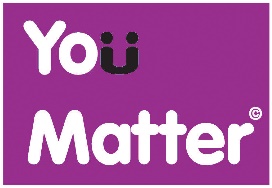 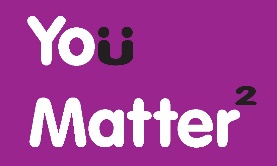 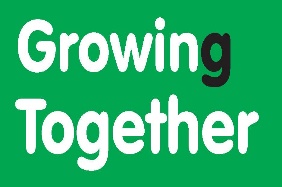 Please return to:Yellow Brick Road Projects c/o Winton Community AcademyLondon RoadAndoverSP10 2PSwww.ybrp.org.ukadmin@ybrp.org.ukPhone 01264 360589